Ανασκόπηση Μαρτίου 2015 μέσω γελοιογραφιών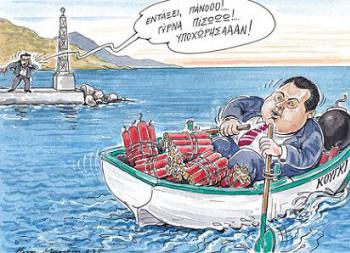 Γελοιογραφίες που ξεχώρισαν τον προηγούμενο μήνα.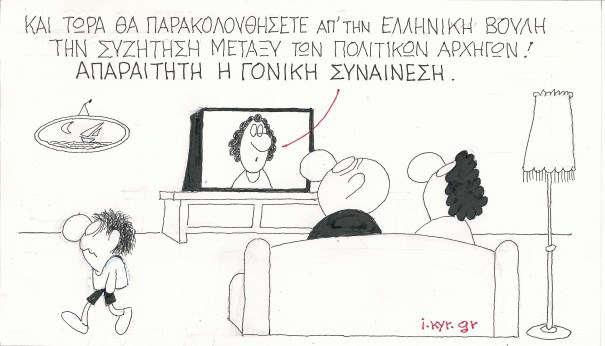 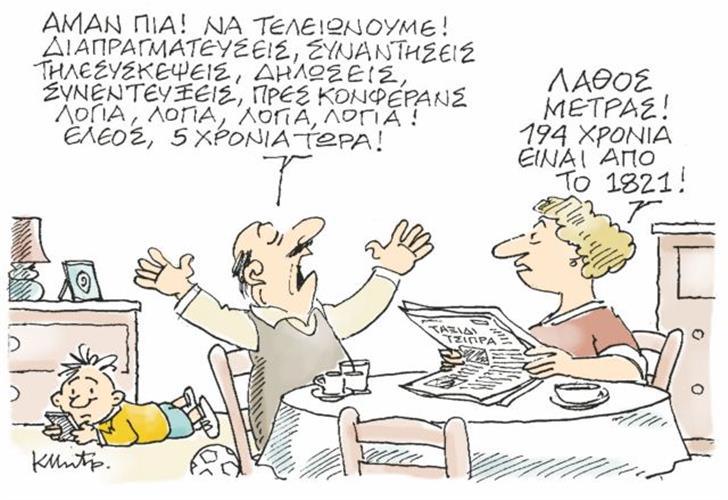 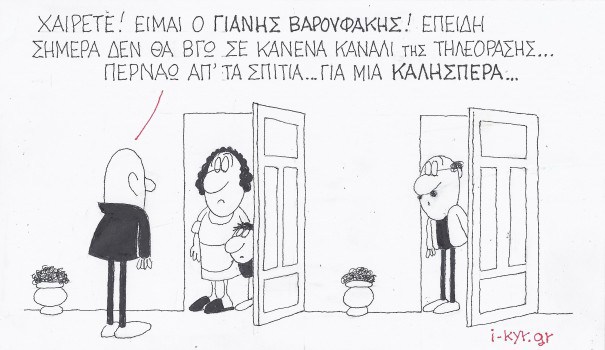 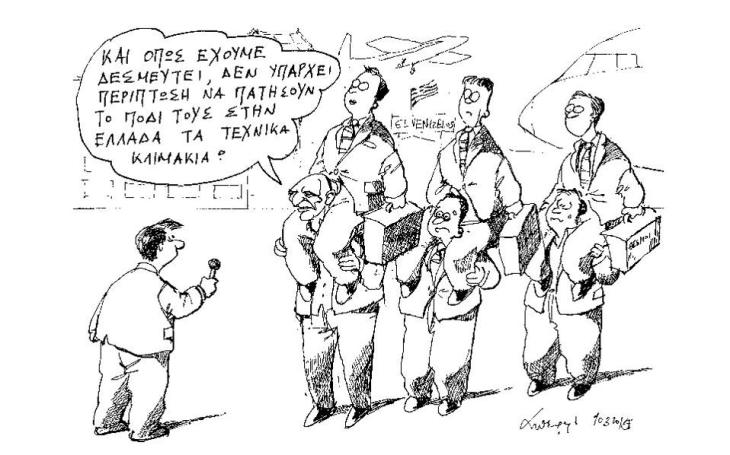 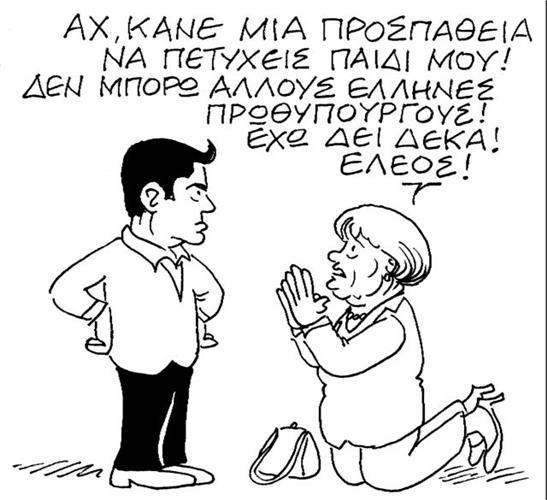 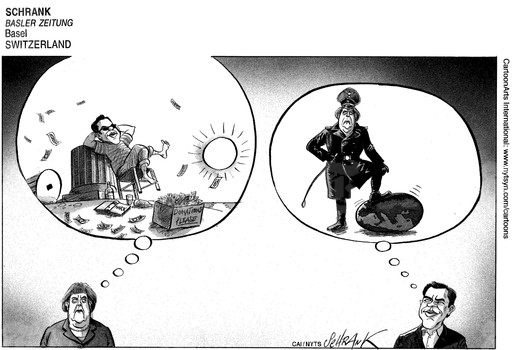 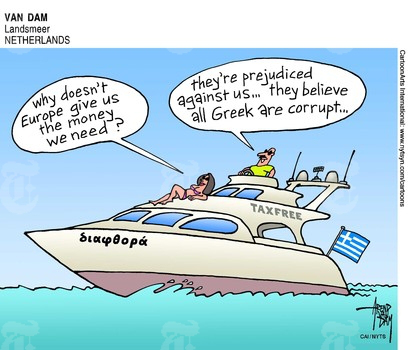 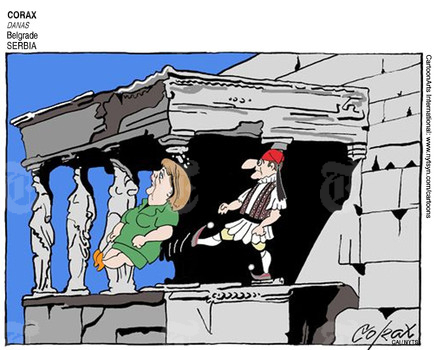 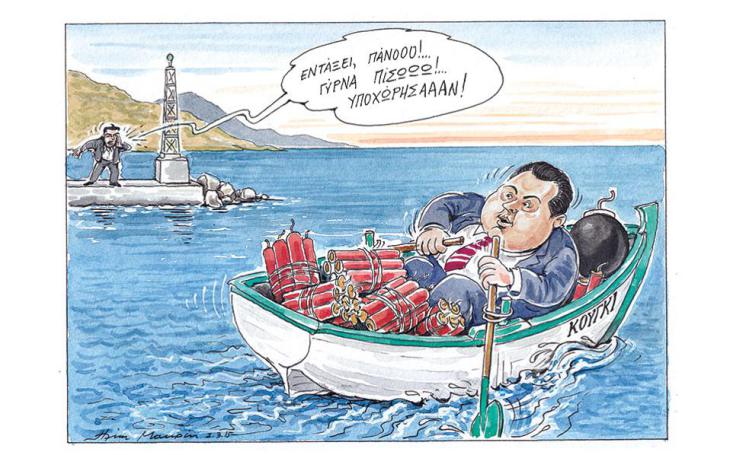 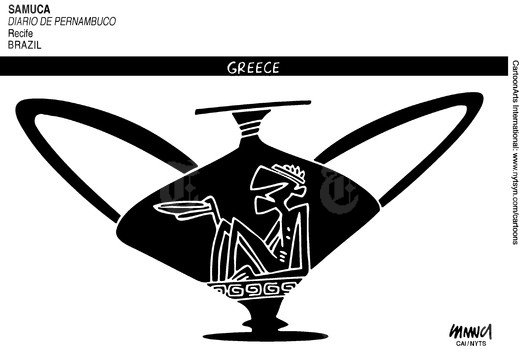 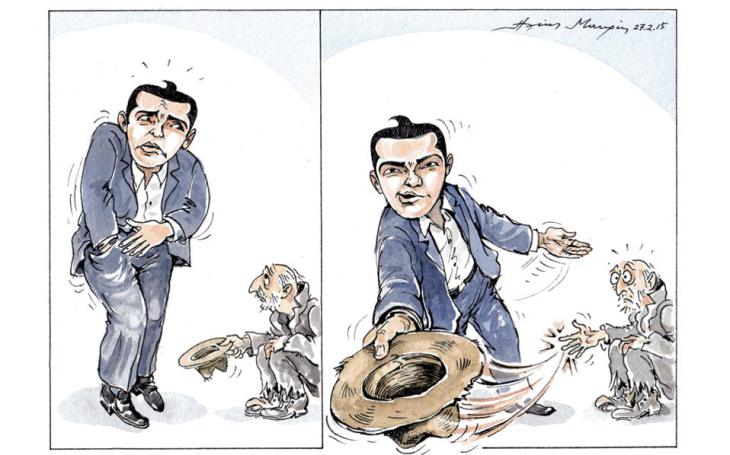 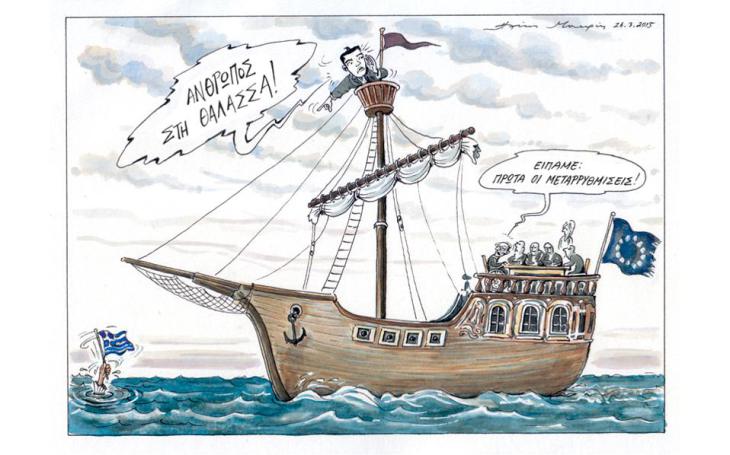 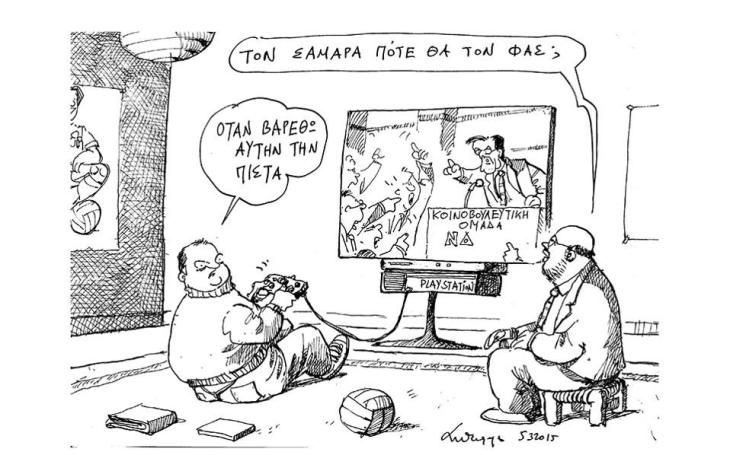 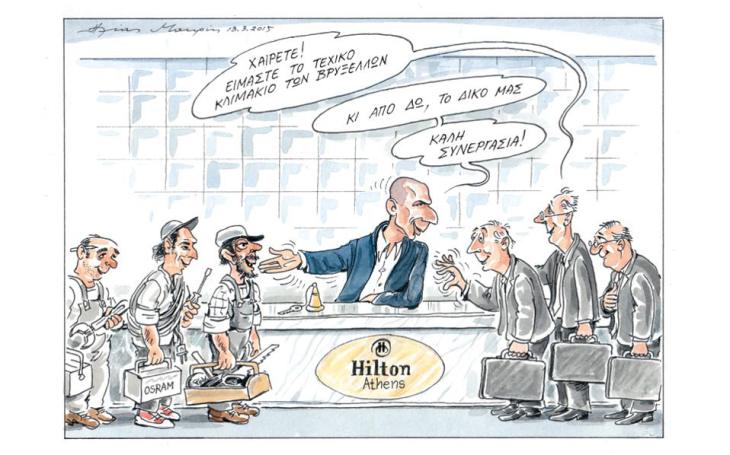 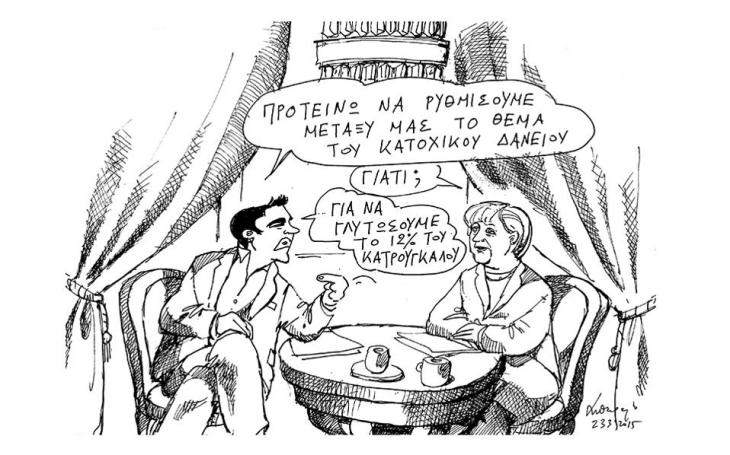 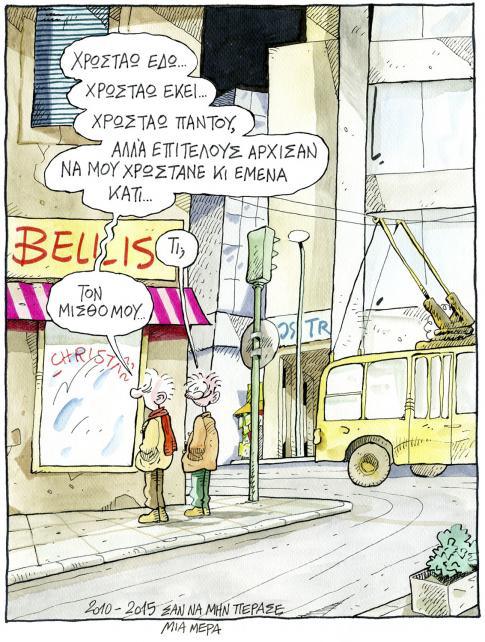 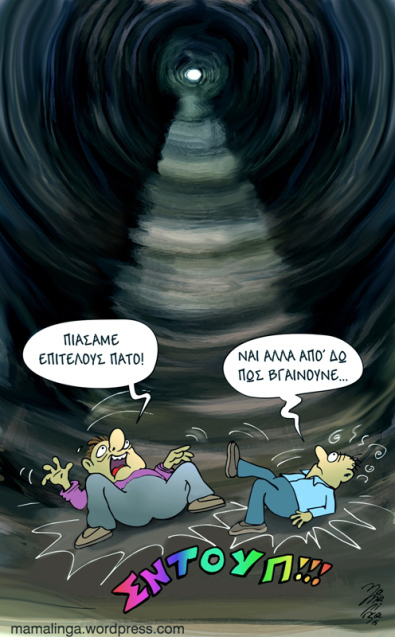 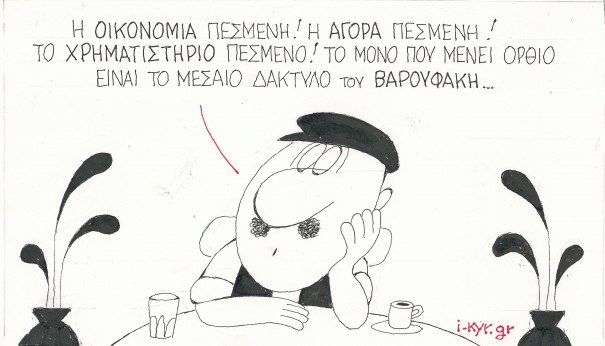 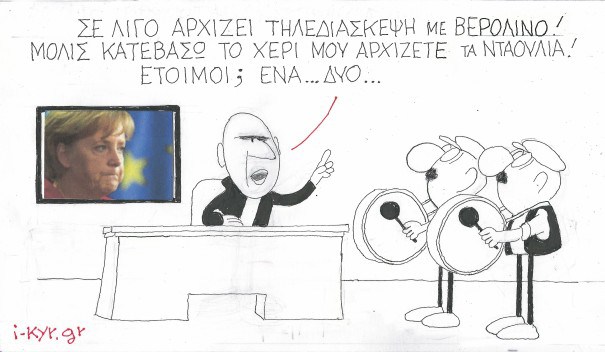 ______